Publicado en Oviedo-Valencia-Barcelona el 25/06/2020 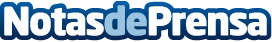 ZEISS i.Terminal mobile ayuda a los ópticos a adecuar su proceso de revisión visual a la nueva normalidadZEISS i.Terminal mobile es una solución digital que permite un centrado de las lentes rápido, simple y preciso, y lo que es más importante, hace posible que el proceso se lleve a cabo respetando la distancia de seguridad, sin renunciar a un trabajo de precisión absoluta. Tres ópticos, de lugares tan dispares como Barcelona, Asturias o Comunidad Valenciana, explican cómo su experiencia de uso con este equipo está subrayando la confianza que sus pacientes ya tenían en ellosDatos de contacto:Javier Bravo606411053Nota de prensa publicada en: https://www.notasdeprensa.es/zeiss-i-terminal-mobile-ayuda-a-los-opticos-a Categorias: Medicina Imágen y sonido Cataluña Valencia Asturias E-Commerce Ciberseguridad Consumo http://www.notasdeprensa.es